План-конспект урокаКласс: 4Тема.  Гимнастика. Акробатические элементы. Кувырок вперед, назад. Тип урока - урок с образовательно-обучающей направленностьюЦели и задачи:- совершенствование  технике кувырка вперёд, назад; - развитие координации, гибкости;- формирование дисциплинированности, трудолюбия;  - развитие слухо-зрительного восприятие устной речи.Оборудование: гимнастические маты,  таблички.Ход урокаI. Подготовительная часть (17-18мин)1.Построение.- В 1 шеренгу становись! Равняйсь! Смирно!  Приветствие - Здравствуйте,  ребята!- Какой сейчас урок?2. Измерение ЧСС.-  Сейчас вы замерите свой пульс. Назови  свой результат …, результаты запишем,  в конце урока сравним результаты вашего пульса.- Внимание! 3. Строевые упражнения на месте.ПоворотыНаправо! Налево! Кругом! Направо!  В обход по залу шагом - марш!4. Разновидности ходьбы:- на носках руки вверх;- на пятках руки за спину;- на внешней стороне стопы, руки в стороны; - на внутренней стороне стопы руки в стороны;- перекат с пятки на носок руки на поясе;- в приседе (гусеница) руки на коленях. 5. Разновидность бега:- с высоким поднимание бедра;- с за хлёстом голени назад;- обычный бег;-  приставными шагами, правым боком;-  приставными шагами, левым боком;- обычный; - змейкой; - обычный. 6. Ходьба на восстановление дыхание: 1 руки верх вдох -  2 руки вниз выдох.7. Прыжки  выполнение по диагонали до конца зала.- на правой ноге;- на левой ноге;- на двух ногах;8. Ходьба по залу; перестроение в две колоны; выполнение упражнений на месте:Построение- В колону по одному шагом марш!- На месте стой!-Что мы делали? ( Мы выполнили разминку).II.Основная часть (25мин)- Как вы думаете, какая тема урока  … (показ иллюстративного материала). - Тема урока: «Гимнастика»- Сообщение задач урока: сегодня на уроке совершенствуем технику  выполнение акробатической комбинаций: кувырок  вперед, назад.- Направо! Шагом - марш! На месте стой! -Подготовка инвентаря к выполнению упражнений. 1.Совершенствовать техники выполнение кувырка вперед, назад. - В одну шеренгу стройся!  2.Учебная игра 2.1. Игра «Повтори за мной»Объяснение правил игры.Для выполнения заданий. Дети показывают те элементы акробатики  или прыжки, которые изучали, но и могут придумывать свои. Один придумывает, другой должен повторить. Выигрывает тот., кто больше придумает и больше повторит. В  игре, можно установить пределы (например: до 2х элементов).Игра.Построение.   Анализ игры.III.Заключительная часть (4-5мин)1. Построение.- В одну шеренгу стройся!2. Измерение ЧСС - Ребята, измерьте свой  пульс и  давайте сравним его с  предыдущим результатом. -Назовите свой результат? Сравните с первым показанием ЧСС?3. Рефлексия деятельности на уроке- Что вы делали на уроке?- Какая тема урока?- Какие упражнения вы учились выполнять? 4. Оценивание-  точное соблюдение всех технических требований к выполнению упражнений, уверенно, свободно -  5;-  соблюдение всех технических требований к выполнению упражнений, свободно, но со незначительными  ошибками –4;Урок окончен. До свиданья! организованный уход из спортивного зала.1Исходное положение руки на пояс.1-Наклон головы вперёд, 2- Наклон головы назад, 3- Наклон головы вправо, 4- Наклон влевоВ спокойном темпе, оставляя плечи на месте2Исходное положение руки на пояс, ноги на ширине плеч, круговые вращения головой. 1-4 в левую сторону, 5-8в правую сторонуРуки точно на пояс, счёт медленный3Исходное положение: руки к плечам, круговые вращения плечами.1-4 круговых вращение вперед, 5-8 круговых вращение назадСпина прямая, смотреть вперёд, локти выше, движения плавные4Исходное положение:  руки перед грудью. 1-2 рывковые движения согнутыми руками,  3-4 прямымиСпина прямая,  голову держать  прямо5Исходное положение:  правая  рука вверху,  левая внизу.  1-2 рывковые движения со сменой положения рукРуки прямые, ладони сжаты в кулак6Исходное положение:  руки вверх.  На 1-4 круговые движения рук вперед,  5-8 назадВыполнение с большой амплитудой7 Исходное положение: руки на пояс, наклоны туловища. 1- наклон туловища вперед  к правой ноге. 2- посередине. 3- к левой ноге 4-И.ПСмотреть вперёд, спина прямая, повороты энергичные8Исходное положение: руки на пояс, ноги на ширине плеч. 1наклон туловище вперед, 2 наклон туловища назад, 3 наклон туловища вправо, 4 наклон туловища влевоНаклон глубже, ноги выпрямлены, делать под счёт9Исходное положение руки на пояс, ноги в мести. На 1-3 три наклона в перед, 4- И.П Колени не сгибаем, пальцами рук касаемся пола10Исходное положение руки на пояс, круговые движение тазом. На 1-4 круговые движение в правую сторону, 5-8 в левую сторону Руки на поясе, спина прямая деть под счет11Исходное положение  –руки в перед в стороны 1-мах правой ноги к левой руке 2-И.П.;  3- мах левой ноги к правой руке;  4-И.ПМах выше, делать точно под счёт12Исходное положение  – руки на пояс . 1 – выпад вперед правой; 2 – И.П; 3 – выпад вперед левой;  4 – И.ПВыпад глубже, растяжку лучше, делать подсчёт13Исходное положение  – руки на пояс . 1 – выпад в сторону правой; 2 – И.П; 3 – выпад в сторону левой;  4 – И.ПДелать точно под счёт, сохранять равновесие14Исходное положение ноги в месте, руки на поясе прыжки1-4 на правой, 5-8 на левой, 9-12 на двух Прыгать выше- стоя упор присевПоказ учителем Колени в мести, руки опираются около носков снаружи, голова прямая 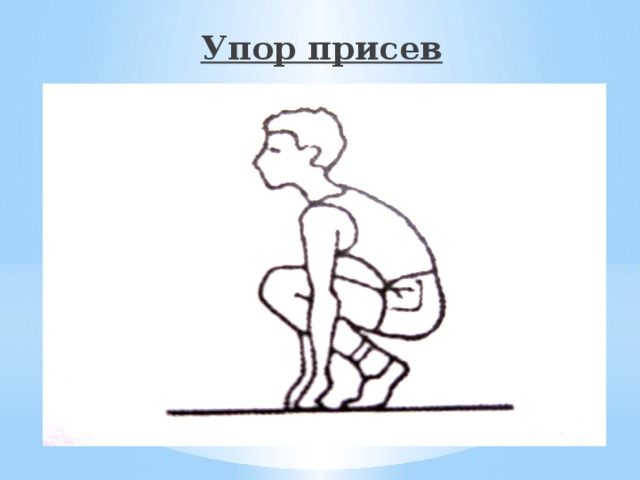 - группировка в упор присевПоказ учителем Из стойки быстро присесть, приняв положение приседа в группировки 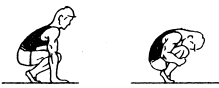 - группировка в положение лежа на спинеПоказ учителем Лежа на спине руки вверх, быстро согнуть ноги и сгруппироваться 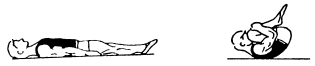 - группировка в положение лежа на спине: перекат вперед, назадПоказ учителем При перекати не допускается  переворачивание через голову 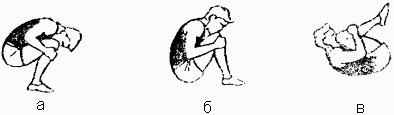 - перекат влево, право Показ учителем При перекати не допускается  переворачивание через голову 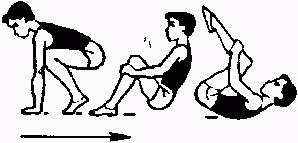 - перекат в перед в упор присев При перекати не допускается  переворачивание через голову Следить за техникой рук- лежа перекаты руки в низу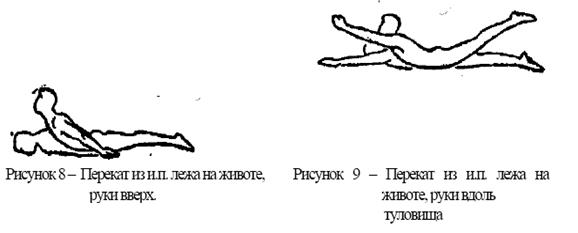 -лежа перекаты руки вверху - кувырок впередПоказ ученикомсмотреть за постановкой рук. Не разгибать ноги при выполнении кувырка. Головой в мат не упираться, не забывать выполнять группировку, на руки опираться, после кувырка прийти в упор присев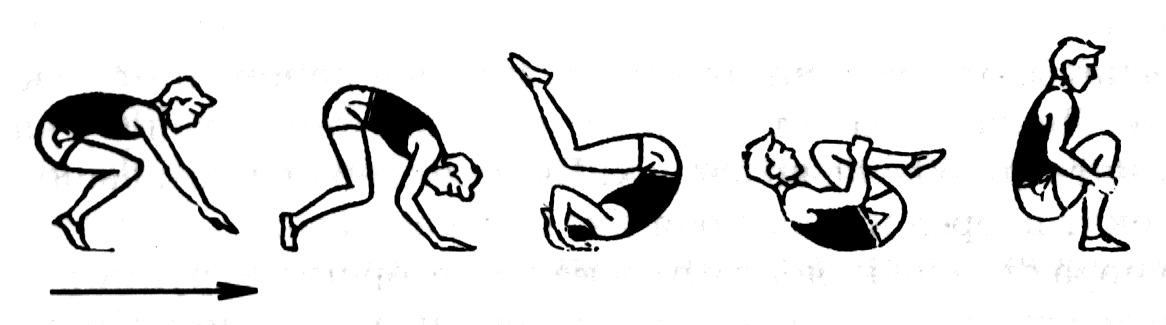 -кувырок назадПоказ ученикомПри выполнении кувырка назад, обратить внимание на постановку рук.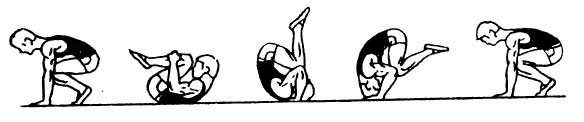 - кувырок вперед, назад слитноПоказ ученикомСледить за последовательностью упражнений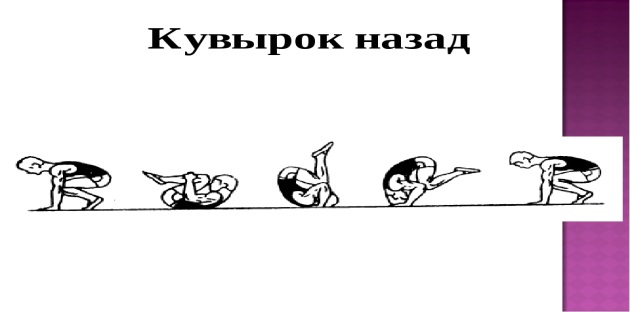 - два кувырка вперед один назадСледить за последовательностью упражнений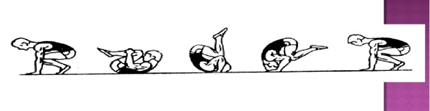 